Rule Proposal #141. PURPOSE OF PROPOSAL: The purpose of this proposal is to improve seedling drawing 2c in POACEAE GRASS FAMILY III - Corn section in AOSA Rules Volume 4. In the current drawing, the coleoptile is not properly depicted and has raised questions from analysts. The description and evaluation of drawing 2c we not changed. 2. PRESENT RULE: 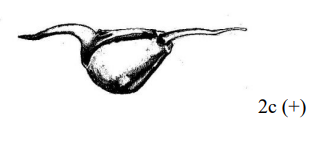 2c. Shoot and root the length of the kernel.3. PROPOSED RULE: 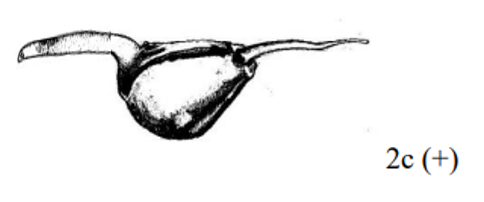 2c. Shoot and root the length of the kernel.4. HARMONIZATION AND IMPACT STATEMENT: (ISTA/FSA/Canadian Methods & Procedures)N/A5. SUPPORTING EVIDENCE:With the current drawing in AOSA Rules Volume 4, the coleoptile is not very well depicted. This issue has brought questions and concerns from AOSA and SCST analysts to the Co-Chairs of the Germination and Dormancy Subcommittee. To assist with addressing these concerns, the coleoptile has been amended to better depict an appropriate coleoptile for this type of seedling.6. SUBMITTED BY: David M. Johnston – RST/CSA Germination and PurityProgram Coordinator Seed ProgramsLouisiana Dept. of Agriculture and Forestry5825 Florida Blvd. – Suite 3004Baton Rouge, LA 70806Phone: (225) 952-8059Email: djohnston@ldaf.state.la.usRiad Baalbaki, PhD – CSA GerminationSenior Seed BotanistCalifornia Department of Food & AgriculturePlant Pest Diagnostics Branch3294 Meadowview RoadSacramento, CA 95832-1448Phone: (916) 262-3292Email: riad.baalbaki@cdfa.ca.gov7. DATE SUBMITTED: August 8, 2022